Les vêtementsFiche profNiveau A1Regarde la photographiea) Complète la légende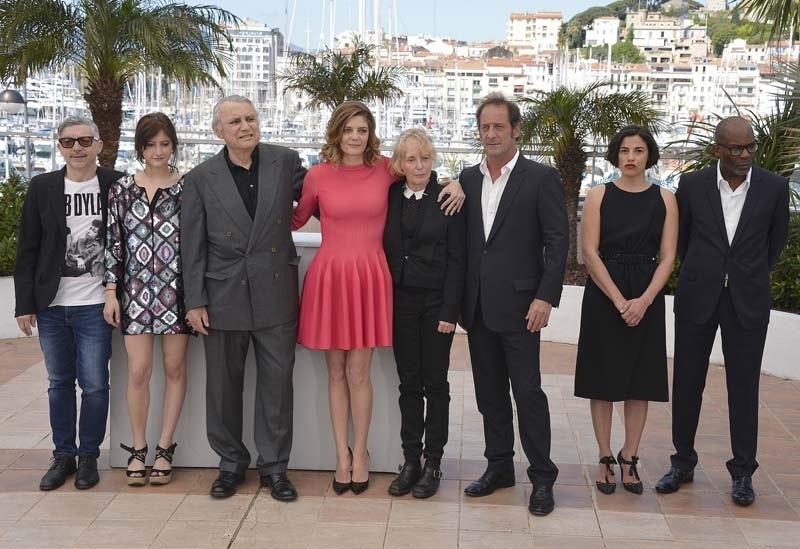 b) Écoute et répètePrononcez tous les mots et demandez aux élèves de les répéter.Complète les textes a) Complète le texte avec les mots suivants : noire, noires, bleu, blancL’homme 1 porte une veste noire, un tee-shirt blanc, un jean bleu et des chaussures noires.b) Complète le texte avec les mots suivants : gris, noire, noiresL’homme 2 porte un costume gris, une chemise noire et des chaussures noires.Regarde, écoute et répète Prononcez les mots et demandez aux élèves de les répéter.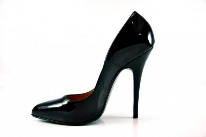 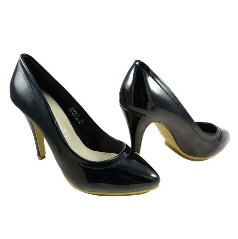 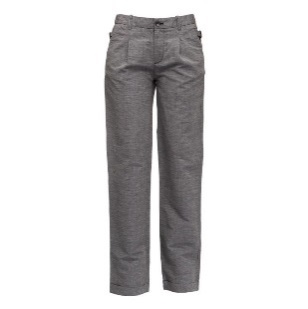 Regarde la photographie. Relie la tenue et les personnesQu’est-ce qu’il porte ? 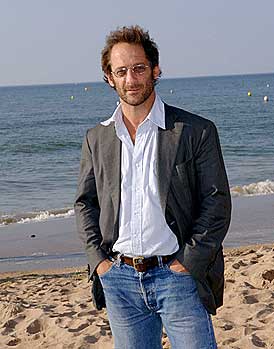 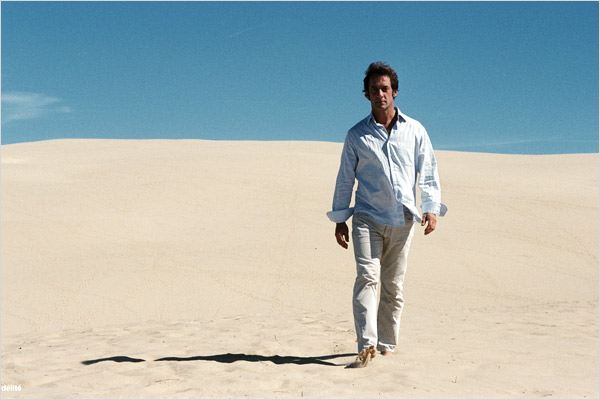 Qu’est-ce qu’elle porte ?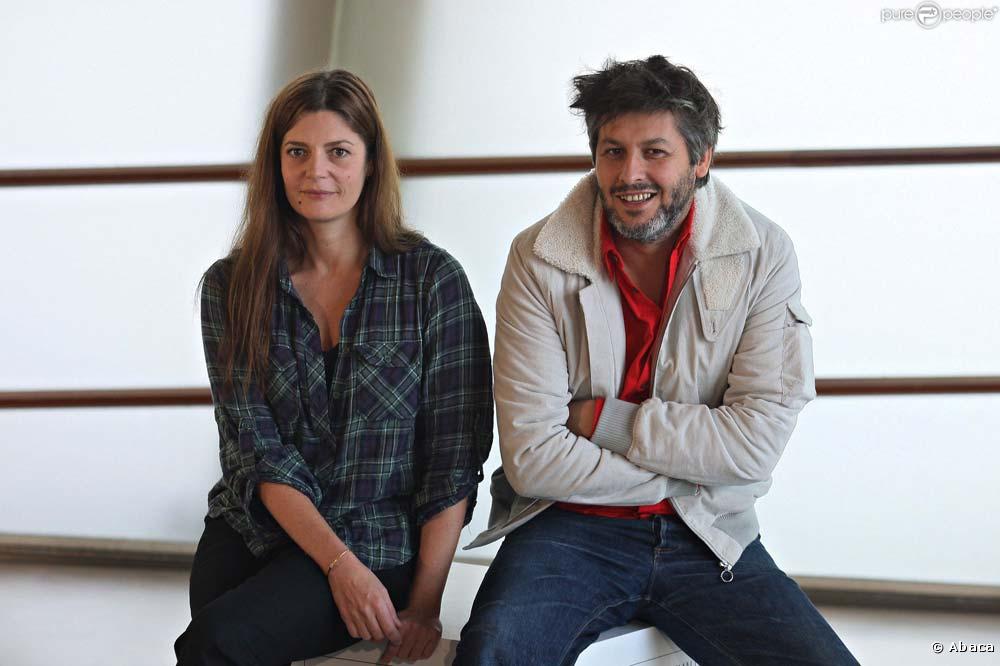 Quelques mots supplémentaires :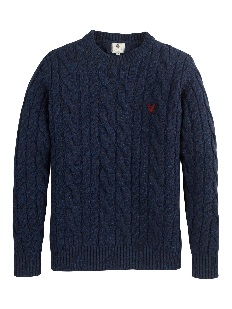 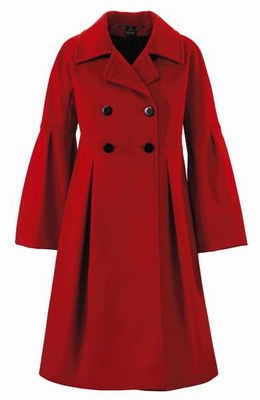 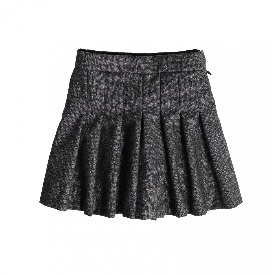 une jupe				un manteau 				un pull Prononcez les mots et demandez aux élèves de répéter.Qu’est-ce que porte le professeur ? Par groupe de deux, les élèves décrivent votre tenue.Il porte ….
Elle porte …En classe entièreUn élève choisit une personne de la classe. Il décrit ses vêtements. Les autres élèves doivent deviner de quelle personne il s’agit. ThèmesLes vêtements
Le cinéma français
Les acteurs français
La mode françaiseIdées d’exploitations pédagogiquesObjectifs communicatifsDécrire les vêtements d’une personne Kommunikative færdighederIdées d’exploitations pédagogiquesObjectifs linguistiques Présent : « Il porte… » Sprog og sprogbrugIdées d’exploitations pédagogiquesObjectifs culturels Découvrir des acteurs français Kultur- og samfundsforholdStratégie métacognitive Découvrir le champ lexical des vêtements via l’étude de photographies d’acteursSprogtilegnelsePrérequisConnaitre les couleursTemps à y consacrer   100 minutesElle porte une robe rose. Elle porte des chaussures à talons noirs.dElle porte une robe noire et des chaussures noires.gElle porte une veste noire, un pantalon noir et des chaussures noires.eIl porte un costume gris et une chemise noire.cIl porte un costume noir et une chemise blanche.f ou h